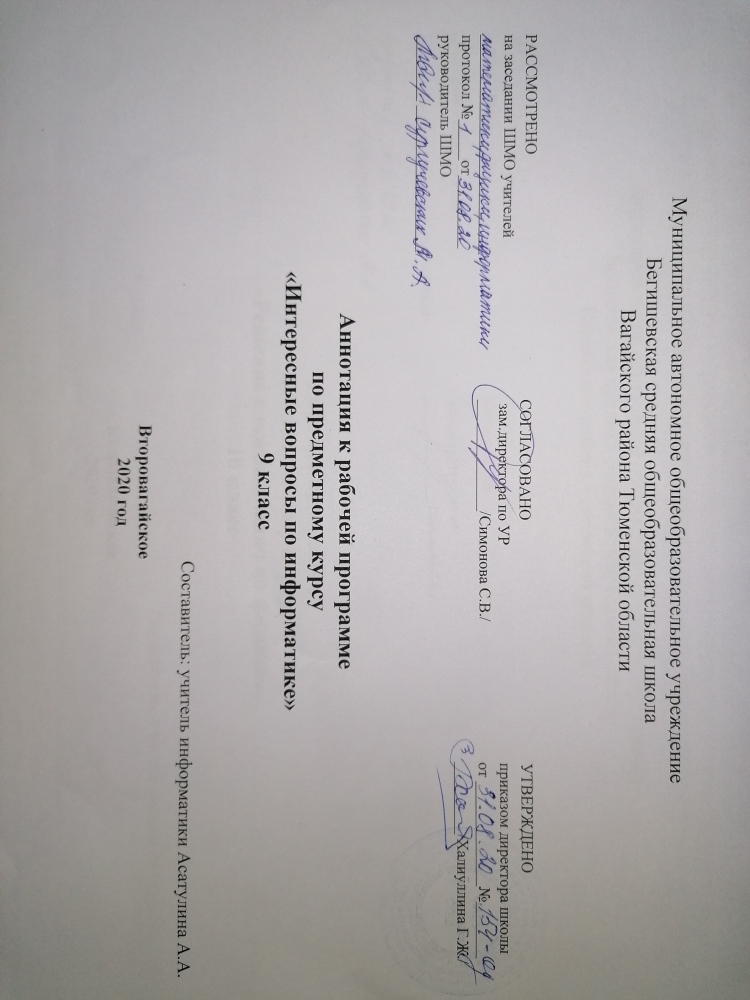        Нормативная  база  и  УМК                                                          Аннотация к рабочим программам разрабатывается на основе следующих нормативных документов:Закон РФ «Об образовании в Российской Федерации» от 29 декабря 2012 года № 273- ФЗ;Порядок организации и осуществления образовательной деятельности по основным общеобразовательным программам - образовательным программам начального общего, основного, общего и среднего общего образования (утвержден приказом Минобрнауки России от 30.08.2013 № 1015;Приказ Минобрнауки России от 17 декабря 2010г. № 1897 «Об утверждении федерального государственного образовательного стандарта основного общего образования»;Приказ Министерства образования и науки Российской Федерации от 31.12.2015г. № 1577 «О внесении изменений в федеральный государственный образовательный стандарт основного общего образования, утвержденный приказом Министерства образования и науки Российской Федерации от 17 декабря 2010г. № 1897»;   Устав Муниципального  автономного  общеобразовательного  учреждения  Бегишевская   средняя  общеобразовательная школа.Учебный план  Муниципального  автономного  общеобразовательного  учреждения  Бегишевской  средней  общеобразовательной        школы      Количество  часов, отводимое на  изучение предмета: 16 часов       0,5 часа в неделюЦели и задачи изученияМетодическая цель курса - систематизировать универсальные учебные действия по курсу «Информатика и ИКТ» и подготовка к основному государственному экзамену по информатике обучающихся, освоивших основную общеобразовательную программу основного общего образования.Задачи курса: Формирование положительного отношения к процедуре контроля в формате ОГЭ и  представления о структуре и содержании контрольных измерительных материалов по предмету, назначении заданий различного типа (с выбором ответа, с кратким ответом, с развернутым ответом);Формирование умения правильно оформлять решения заданий с развернутым ответом и практикой работе на компьютере;Углубление знаний курса информатики и ИКТ;Формирование самостоятельной познавательной активности.Элективный курс построен по принципу сочетания теоретического материала с практическим решением заданий в формате ОГЭ.Контроль знаний и уменийПромежуточный контроль знаний осуществляется в форме выполнения зачетных работ - тестов в бумажном варианте и формате on-line.В качестве итогового контроля обучающимся предлагается выполнить одну из демонстрационных версий ОГЭ прошлых лет.Но окончательная успешность освоения курса будет определена после сдачи ОГЭ по информатике и ИКТ.            Список используемой учебно-методической литературыСайт «Решу ОГЭ» https://inf-oge.sdamgia.ruСайт Федерального института педагогических измерений http://www.fipi.ruГотовимся к ЕГЭ по информатике. Элективный курс : учебное пособие / Н. Н. Самылкина, С. В. Русаков, А. П. Шестаков, С. В. Баданина. — М. : БИНОМ. Лаборатория знаний, 2009. — 298 с.Информатика. УМК для основной школы: 5 - 6, 7 – 9 классы (ФГОС). Методическое пособие для учителя Авторы: Бородин М. Н. Год издания: 20135.  Семакин И.Г. Информатика: учебник для 7 класса/  Семакин И.Г., Залогова Л.А., Русаков С.В., Шестакова Л.В.  — М.: БИНОМ. Лаборатория знаний, 20206.Семакин И.Г. Информатика: учебник для 8 класса/ Семакин И.Г., Залогова Л.А., Русаков С.В., Шестакова Л.В.  — М.: БИНОМ. Лаборатория знаний, 20207.Семакин И.Г. Информатика: учебник для 9 класса/ Семакин И.Г., Залогова Л.А., Русаков С.В., Шестакова Л.В.  — М.: БИНОМ. Лаборатория знаний, 2020